Place w PlacuJak  toczy się życie placów w innych częściach świata.CZERWONYNOWY PLAC CENTRALNY – RYNEK STAREGO MIASTA W WARSZAWIE MIEŚCI SIĘ TU DWUKROTNIERynek Starego Miasta w Warszawie to dawne centrum Starej Warszawy, miejsce handlu i siedziba władz miejskich. Powstał na przełomie XIII i XIV wieku przy zakładaniu miasta i pełnił rolę najważniejszego jego placu do XVIII wieku. Od XV wieku do 1817 roku na Rynku stał murowany ratusz otoczony targowiskiem. Dzięki rysunkowi i porównaniu z przestrzenią, którą wszyscy znamy, możemy wyobrazić sobie, jak duży będzie nowy plac Centralny. Łatwo zapamiętać: nowy plac to dwa Rynki warszawskiego Starego Miasta.BŁĘKITNYTRAFALGAR SQUARE – SĄSIEDZTWO MUZEUM I NIEFORMALNE ZGROMADZENIATrafalgar Square w Londynie to plac, którego północną pierzeję zamyka National Gallery – jedno z najważniejszych światowych muzeów. Jest ciekawym porównaniem z przyszłym placem Centralnym, ponieważ, oprócz pełnienia funkcji kulturalnej, jest miejscem demonstracji i nieformalnych wydarzeń, na przykład londyńskiego sylwestra. Chodząc po obrysie londyńskiego placu zastanawiamy się, w jaki sposób plac Defilad powinien służyć organizacji zgromadzeń? Czy duże wydarzenia kulturalne wykluczają używanie go przez sąsiadów z okolicznych domów mieszkalnych? Jak myśleć jednocześnie o wielu funkcjach i dużej skali placu?ZIELONYTIMES SQUARE – ZARZĄDZANIE W KOALICJITimes Square wyróżnia metoda zarządzania losami placu. To przykład, który pokazuje, jak aktywny udział lokalnych gospodarzy jes niezbędny do realizacji ambitnej wizji miejskiej. Times Square, który od lat 70. XX wieku pozostawał symbolem wszystkiego, co najgorsze w mieście, przez długi czas był przedmiotem nieskutecznych działań rewitalizacyjnych prowadzonych przez miejskie władze. Dopiero wraz z włączeniem się do akcji grupy zrzeszającej setki lokalnych przedsiębiorców i właścicieli nieruchomości, wizerunek tego miejsca zaczął zmieniać się nie do poznania. Sojusz Times Square (Times Square Alliance) już od ponad dwudziestu lat koordynuje różnorodne aktywności na obszarze placu: organizuje wydarzenia publiczne, wzbogaca przestrzeń miejską o dodatkowe urządzenia małej architektury, utrzymuje służby dbające o czystość i bezpieczeństwo oraz prowadzi działania promocyjne na wielką skalę. Wreszcie, w ostatnich latach, współpracując z miejskim biurem transportu, przeprowadził kapitalną akcję rewitalizacyjną placu, przekształcając go z wielkiego węzła komunikacyjnego w przestrzeń publiczną przyjazną pieszym. Więcej informacji o takim typie zarządzania można przeczytać na wystawie festiwalowej w Galerii Studio (8.10–26.11).ŻÓŁTYPLAC WOGEZÓW – SYMETRIA NIEKONIECZNIE JEST DOBRAPlace des Vosges to najstarszy zaplanowany plac Paryża, prototyp skwerów miejskich dla mieszkańców. Pochodzi z początku XVII wieku, z czasów króla Henryka IV. Jego osiowość i symetria mogą kojarzyć nam się z monumentalizmem wyznaczanym przez portyk wejściowy Pałacu Kultury i Nauki kontynuowany przez ulicę Złotą po drugiej stronie ulicy Marszałkowskiej. W naszych czasach coraz rzadziej wznoszone są monumentalne budynki według założeń urbanistycznych, które charakteryzują architekturę monarchii europejskich czy państw o ustrojach autorytarnych. Plac Wogezów jest dziś publicznym parkiem, ma kształt kwadratu o boku 140 metrów. Otaczają go identyczne domy z charakterystycznymi arkadowymi łukami wybudowane według projektu Baptysy de Certau. Plac Wogezów ma jednolity, historyczny charakter. Stąd nasze pytanie: czy Pałac Kultury i Nauki narzuci historyczny charakter nowemu placowi Centralnemu i go zdominuje?RÓŻOWYPIAZZA DEL CAMPO W SIENIE – CENTRALNY PLAC MIASTASiena została zbudowana wokół placu. Czy w Warszawie życie publiczne też będzie orbitować wokół placu Centralnego? Na Piazza del Campo nie ma ławek ani żadnych mebli, a mimo to plac jest intensywnie użytkowany. Czy u nas też tak można? Jak rozumieć obecność zieleni na placu? Jakiej zieleni chcemy? Czy plac powinien dawać cień latem i stanowić przyjazną przestrzeń publiczną? Cień w przypadku placu Centralnego może dawać posadzona na nim zieleń, ale też podcienia zaprojektowanych przy nim budynków.Strona internetowa festiwalu Warszawa w Budowie: warszawawbudowie.plMateriały prasowe: prasa.artmuseum.plKontakt dla prasy: anna.tryc@artmuseum.pl,607926000,iga.winczakiewicz@artmuseum.pl, prasa@artmuseum.plKOLOFON FESTIWALU WARSZAWA W BUDOWIE 9KuratorzyMuzeum Sztuki Nowoczesnej w Warszawie: Tomasz Fudala, Szymon MaliborskiGaleria Studio: Dorota Jarecka, Barbara PiwowarskaStanowisko Plac Centralny, Plac 1:1, Place w Placu - Instalacja architektoniczna i interwencja kolorystycznaAutorzy i projektanci: BudCud - Mateusz Adamczyk, Agata Woźniczkawspółpraca: Joanna Ryś, Aleksandra Krupa, Anna Eckes, Lea MoreauProdukcjaMuzeum Sztuki Nowoczesnej w Warszawie: Aleksandra NasiorowskaMuzeum Warszawy: Klementyna Świeżewskawspółpraca: Barbara Domaradzka, Julia Kern-ProtassewiczGaleria Studio, współpraca: Igor SekułaMenedżer projektuMuzeum Warszawy: Julia Kern-ProtassewiczMuzeum Sztuki Nowoczesnej w Warszawie: Joanna ŻarneckaProgram towarzyszący festiwaluKurator: Artur Jerzy FilipProdukcja: Agnieszka Najder, Aleksandra Nasiorowska, Katarzyna Koślacz, Katarzyna GrinbergIdentyfikacja festiwaluPiotr Chuchla, Ludovic Balland Typography CabinetPromocja i komunikacjaMuzeum Sztuki Nowoczesnej w Warszawie: Iga Winczakiewicz, Artur Jerzy Filip, Anna Tryc-Bromley, Kacha Szaniawska, Daniel Woźniak, Bartosz Stawiarski Muzeum Warszawy: Dagmara Mazurek, Katarzyna Szacińska-SzymeczkoTR Warszawa: Kaja StępkowskaProgram edukacyjnyMuzeum Sztuki Nowoczesnej w Warszawie: Marta Skowrońska-MarkiewiczMuzeum Warszawy: Radosław Adamski, Teresa Łempicka, Anna KwiatkowskaTR Warszawa: Anna Rochowska, Anna KurelskaWirtualna Strefa EkonomicznaAutorzy: Maciej Czeredys, Natalia Romik, Kuba SzrederProdukcja: Agnieszka Szreder, Rafał ŻwirekPiłkarze – spektakl TR WarszawaReżyseria: Małgorzata Wdowik, Tekst: Krzysztof Szekalski, Choreografia: Marta Ziółek, Reżyseria świateł, scenografia, kostiumy: Aleksandr Prowaliński, Współpraca dramaturgiczna: Joanna Ostrowska, Asystent reżyserki: Wiktor Bagiński, Obsada: Wiktor Bagiński, Dobromir Dymecki, Kacper Wdowik, Produkcja: Katarzyna BiałachWykonawca Stanowiska Plac Centralny„JA-HO” ROBIMY TO… NAJLEPIEJWykonawca Plac 1:1ENKO Sp. z o.o.Wykonawca Place w PlacuGood Looking StudioPodziękowania:Zuzanna Bobrowicz, Anita Derlatka, Ewelina Dudziak, Joanna Filipczak-Zaród, Marlena Happach, Kamila Hołubowicz, Agnieszka Jarzyńska, Elżbieta Jóźwik, Barbara Kłosińska, Monika Komorowska, Agata Kolwas, Jerzy Kopytowski,  Grzegorz Lewandowski, Agnieszka Łabuszewska Aldona Machnowska, Arleta Mądra, Jan Miecznikowski, Roman Osadnik, Roman Pawłowski Mariusz Sejdak, Tadeusz Słobodzianek, Łukasz Stępnik, Żaneta Urbaniak, Małgorzata Wiśniewska-Janus, Konrad Wojewódzki, Patrycja Wojtas, Magdalena Zoń. Organizatorzy festiwalu i wystawy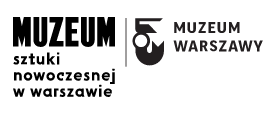 Współpraca i finansowanie: miasto stołeczne Warszawa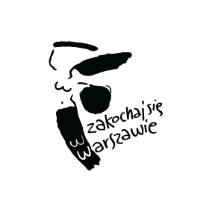 Partner, współorganizator wystawy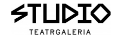 Partnerzy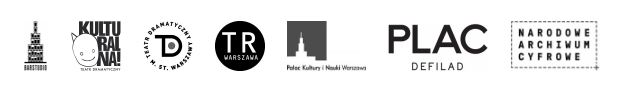 PLAC DEFILAD: KROK DO PRZODU9. edycja festiwalu WARSZAWA W BUDOWIE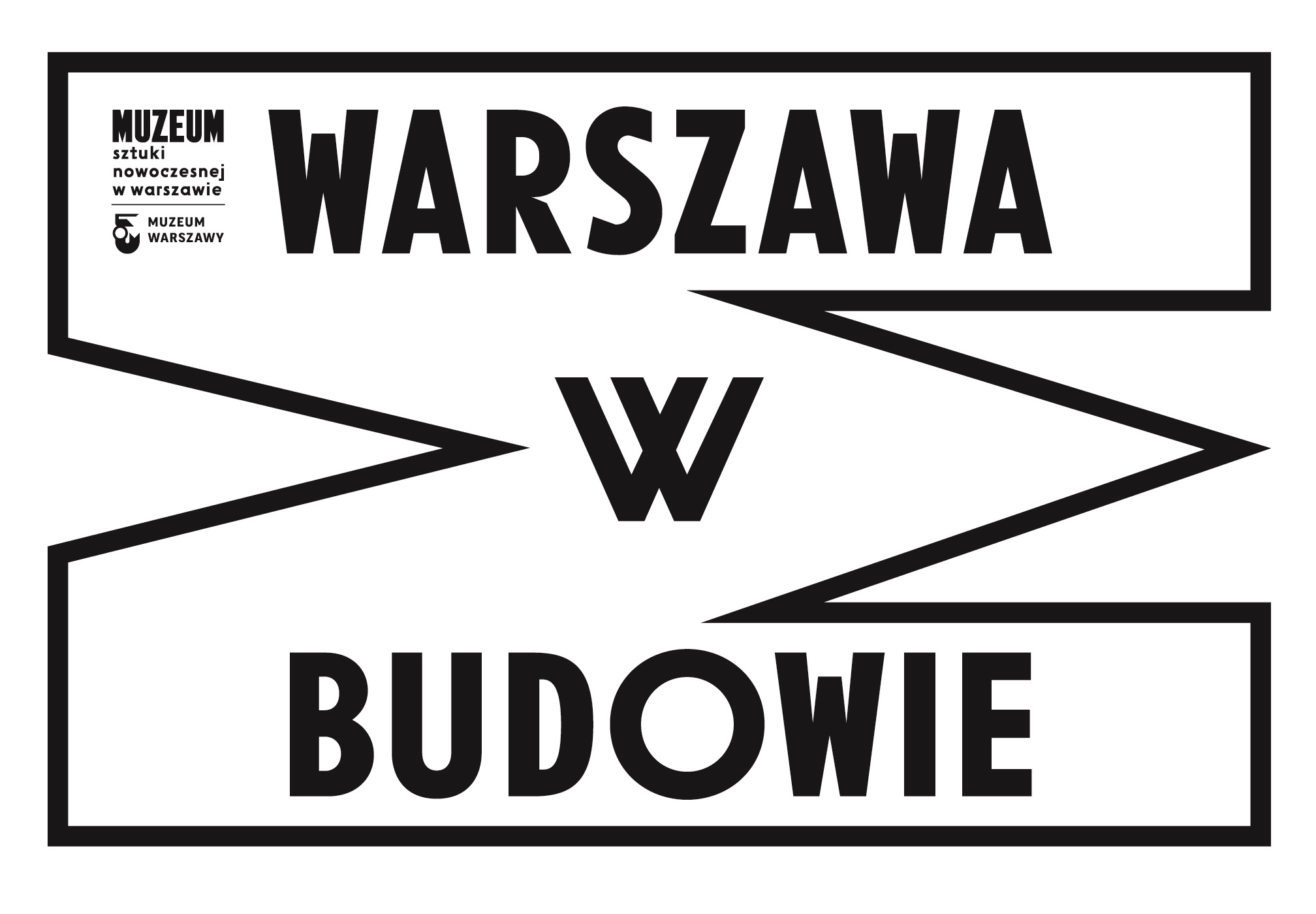 